PROJECT AK5. PUPIL´S NAME:REPORTMY SIMPLE MACHINE IS A _____________ LEVERITS NAME IS______________________IT IS MADE UP OF…….LIST OF RECYCLED MATERIALShttps://www.youtube.com/watch?v=zDR8tcGPA3shttps://www.youtube.com/watch?v=8GHRZabpsQEA) REMEMBER THE PROPERTIES:ELASTIC-RIGIDWATERPROOF- ABSORBENTRESISTANT-FRAGILETRANSPARENT-OPAQUE- TRANSLUCIDHEAT CONDUCTOR-HEAT INSULATORB) REMEMBER THE MATERIALS:PLASTICWOOD LEATHERCOTTONMETAL (IRON OR STEEL)GLASSWOOLCARDBOARDOBJECTNAMEMATERIALPROPERTIESCEREAL BOX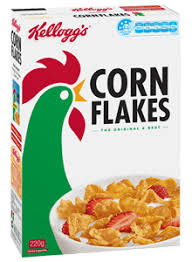 SKEIN OF WOOL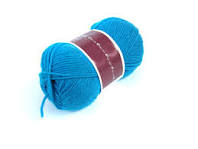 CORCKS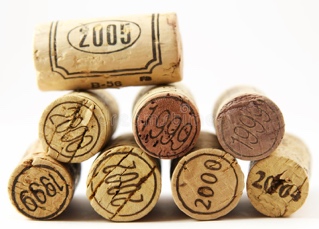 MILK CARTONS 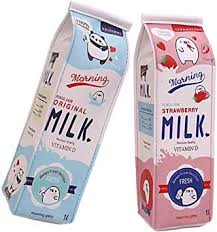 PLASTIC BOTTLES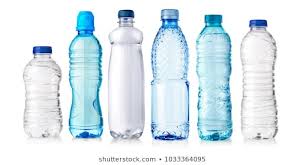 MAGAZINES AND NEWSPAPERS.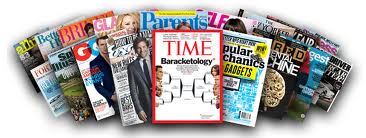 TOILET PAPER OR PAPER TOWER ROLLS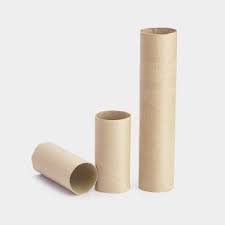 EGG CARTON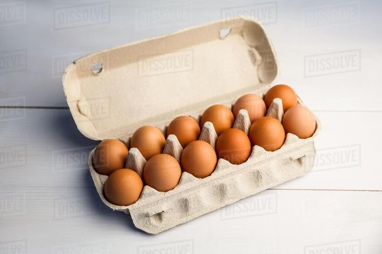 FUNNEL   ALUMINIUM FOIL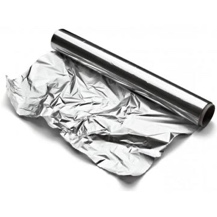 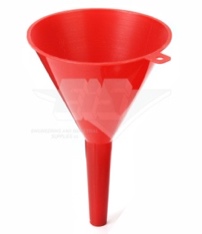 BOTTLE CAPS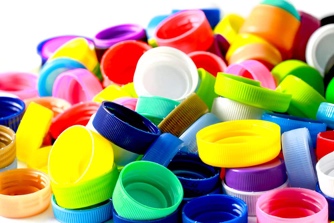 CLOTHES PINS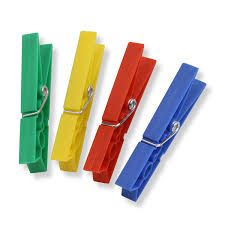 CANS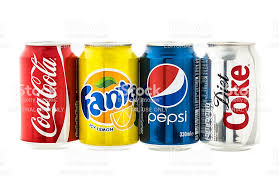 CLOTHES BUTTONS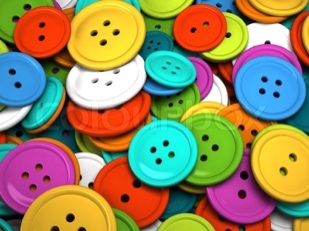 PLASTIC CUPS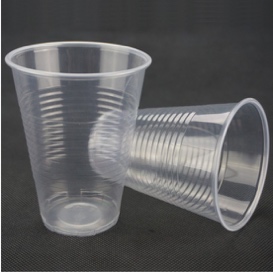 SHOE BOX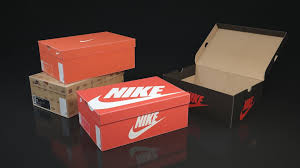 STRAWS	         ICECREAM                             STICKS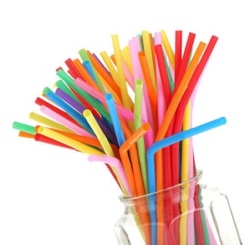 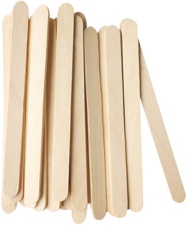 PLASTIC YOGURT POTS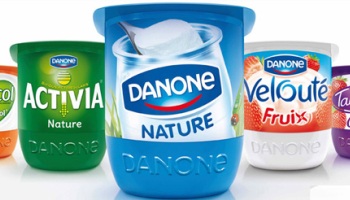 PLASTIC GLOVES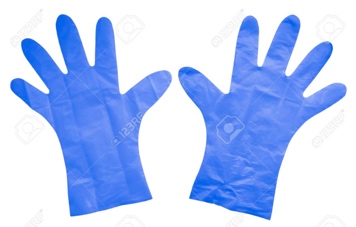 